Registration Form of ICSIP 2024July 12-14, 2024 | Nanjing, China http://www.icsip.org/2024 9th International Conference on Signal and Image Processing (ICSIP 2024) is co-sponsored by Southeast University, China, hosted by School of Cyber Science and Engineering and Wuxi Campus (Southeast University). It will be held in Nanjing, China on July 12-14, 2024. Please note that it is very important for all participants to send final papers (both .doc and .pdf format)/final paper (.pdf format, Latex source file, if you used ieee latex template), confirmation letter (.pdf format), copyright form (.pdf format), filled registration form (.doc format), payment proof (.jpg) and scanned of the student’s card (.pdf format, for student register)/scanned of the IEEE member card (.pdf format, for IEEE member register) to icsip2016@vip.163.com.RegistrationConference Fees Note:Author: Deliver an oral presentation of the paper and paper publication.Presenter Only: Making a presentation on the conference without paper publication.Delegate: Participating in the conference only with neither presentation nor paper publication.
* One regular registration can cover a paper within five pages, including all figures, tables, and references. Additional page will be charged 70 USD per page.* Student fee is ONLY applicable for students who are the FIRST authors.* Each paid registration covers only one paper; you can pay Additional Paper Fee (380 USD/2700 RMB) for one more paper from the same first author who already has a paid registration.* One regular registration with one or more additional papers has only one proceeding.* One registration is for One participant only. Other co-authors or accompanying person can register as Delegate.Refund Policy/退款条款: If the participants request cancellation and refund due to personal reasons, the following refund policy applies.* 60 days ahead of the conference: 70% of payment refund* 30-60 days ahead of the conference: 50% of payment refund* Within 30 days ahead of the conference: no refundCancellation and refund request must be made formally via email* The organizing committees reserves the right to change the dates and place of the conference due to force majeure. * The losses thus incurred from the force majeure events shall not be liabled and refunds policy shall not apply as well.Property Safety: For your property safety, please take good care of your belongings, and valuables should be depositted to the front desk during the conference. If things lost, the conference organizer shall not be responsible for yours! (会议期间，请各位参会代表注意保管好个人财务, 会议主办方不对参会代表遗失个人财产承担任何责任)* Payment TermsOption 1: Online Payment http://confsys.iconf.org/online-payment/890003173 Please fill in the E-mail and Confirmation Number after paying.Option 2: Bank Transfer汇款完成后请把汇款回执单与其他资料一同返回，并填写以下信息：注意: 私人账户付款前，请和单位财务确认能否报销！汇款前，请仔细阅读录用通知指引，并严格按照出版社要求模板修改文章格式，并根据修改好的文章页码付款！如汇款后不提交注册资料到会议邮箱, 不视作注册成功, 文章无法按时出版！如需开具国内报销正式发票，请填写以下信息:中国作者请填写发票抬头和税号，信息提交后不可再次修改 （建议和报销单位核实后填写）。统一开具增值税普通发票，发票内容统一开具“会议注册费”(无法开具 “版面费”或 “论文注册费”)，需要专票的作者需要单独咨询会议邮箱。发票形式电子发票或者纸质发票（只能二选一），不能同时开具：Note:  Registration can only be confirmed when payment proof has been received.All participants should prepare visa, air tickets, room reservation and other matters by themselves before the conference.Please send your final papers (both .doc and .pdf format)/ final paper (.pdf format, Latex source file, if you used ieee latex template), confirmation letter (.pdf format), copyright form (.pdf format), filled registration form (.doc format), payment proof (.jpg) and scanned of the student’s card (.pdf format, for student register)/scanned of the IEEE member card (.pdf format, for IEEE member register) to icsip2016@vip.163.com.Registration documents (7/6 files) should be named as below (use your paper ID) before sending them to ICSIP. Otherwise, your registration documents cannot be received well.ICSIP 2024 Organizing Committeehttp://www.icsip.org/ Nanjing, China*Paper ID:*Paper Title: *Paper Authors: * Registrant Name: ( a recent photo)*注册人: ( a recent photo)*Position: .( a recent photo)*Organization or University: *Organization or University: *Email:  *Email:  *Research Interests: *Research Interests: *Detailed Post Address: Eg: No.Ten, First Section, North Road of People's, Chengdu, China 610000 Tel: 123456789*Detailed Post Address: Eg: No.Ten, First Section, North Road of People's, Chengdu, China 610000 Tel: 123456789*中国作者请填写中文地址(收件人，快递地址，邮编，联系手机):范例：张三，xx 省 xx市 xx区 xx街道 xx号，100187,137-8855-7879*中国作者请填写中文地址(收件人，快递地址，邮编，联系手机):范例：张三，xx 省 xx市 xx区 xx街道 xx号，100187,137-8855-7879* Please note that your presentation is necessary for paper publication and indexing. * Please enter the presenter’s name and organization:* Please note that your presentation is necessary for paper publication and indexing. * Please enter the presenter’s name and organization:Special Needs or Dietary Requirements: Special Needs or Dietary Requirements: *Student ID Number of Your University: *Student ID Number of Your University: Call For Reviewers/ Reviewer Recommendation (if any) 审稿人申请与推荐:We need a constant supply of new peer reviewers (Dr., Assoc. Prof. and Prof. are preferred). Might you be one? If you would like to volunteer or recommend related scholars, please fill in the following info and we will follow up with it.Full Name + Organization + Position (Professor/ Associate Professor/ Doctor): Research Interests: Email: Call For Reviewers/ Reviewer Recommendation (if any) 审稿人申请与推荐:We need a constant supply of new peer reviewers (Dr., Assoc. Prof. and Prof. are preferred). Might you be one? If you would like to volunteer or recommend related scholars, please fill in the following info and we will follow up with it.Full Name + Organization + Position (Professor/ Associate Professor/ Doctor): Research Interests: Email: Registration CategoriesRegular RegistrationYour Choice(Use Arabic Number or tick √)Author (IEEE Student Member)500 USD/3500元Author (Student)520 USD/3700元Author (Committee)550 USD/3900元Author (IEEE Member)550 USD/3900元Author (Null)570 USD/4100元Presenter Only (IEEE Student Member)380 USD/2700元Presenter Only (Student)380 USD/2700元Presenter Only (Committee)400 USD/2850元Presenter Only (IEEE member)400 USD/2850元Presenter Only (Null)420 USD/2950元Delegate (IEEE Student Member)280 USD/1950元Delegate (Student)280 USD/1950元Delegate (Committee)300 USD/2100元Delegate (IEEE member)300 USD/2100元Delegate (null)320 USD/2300元Additional Paper(s)380 USD/2700元Additional Page70 USD / One Page;500元/页Extra Proceedings70 USD / One;500元/本Total Amount:Total Amount:Total Amount:*Paper Pages: *Additional Page: *Additional Page: E-mail:Confirmation Number/ Order number:成都宗杭会展服务有限公司
账户号：129316274303
开户行：中国银行成都市成飞支行联行号: 104651081260汇款金额汇款人姓名汇款账号汇款日期（日/月/年)*发票抬头：*税务登记证税号:(用√标识你的选择,四选一)会议召开前需要（7月初）电子发票（财务开好直接发送到注册表填写邮箱）会议召开前需要（7月初）纸质发票（会议现场领取）注册成功后需要(提交注册材料后2周内)电子发票（财务开好直接发送到注册表填写邮箱）注册成功后需要(提交注册材料后2周内)纸质发票（邮寄顺丰到付到注册表填写的收件信息）Paper prepared with word formatPaper prepared with latex format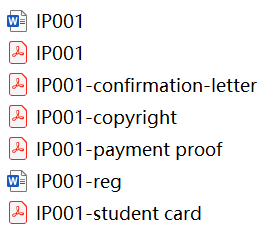 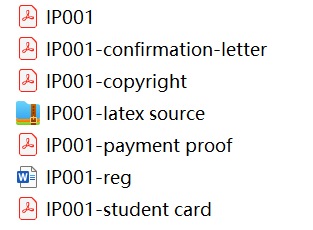 